附件1国际象棋裁判员培训资格和考级要求三级裁判员：（一）年满18周岁中国公民，具有高中（含）以上学历；（二）掌握和运用国际象棋竞赛规则和裁判法；（三）遵守裁判员守则，能承担区、县级国际象棋竞赛的裁判工作，具备一定的组织、管理能力，懂得基本的国际象棋竞赛编排原则。二级裁判员：（一）任三级裁判员满1年，具备2次在市级以上国际象棋比赛中担任裁判工作经历，掌握基本的国际象棋竞赛编排方法；（二）熟练掌握和正确运用国际象棋竞赛规则和裁判法；（三）具有协会六级（含）以上棋士称号；一级裁判员：（一）获得二级裁判员证书满2年、期间有2次担任市级比赛裁判长或省级比赛裁判员的经历。（二）熟练掌握和准确运用国际象棋竞赛规则和裁判法；具有丰富的临场执法经验，能完成简单赛事编排工作；（三）掌握基本国际象棋英语术语。（四）具有协会四级（含）以上棋士称号；（五）获得国际大师或女子国际大师称号的棋手可直接参加一级裁判员培训，并考试合格。二、考试理论笔试：一级裁判员、二级裁判员、三级裁判员培训分别考试，百分制，取得80分以上为考试合格。执有二级裁判员证的裁判员考试合格可获申报一级裁判员资格，执有三级裁判员证的裁判员考试合格可获申报二级裁判员资格，其他培训人员取得80分以上可获申报三级裁判员资格。附件2 国际象棋    级裁判员培训报名表报名表下载链接：https://pan.baidu.com/s/1kBjKaUG--SM1Od8P1MIBHA?pwd=1234 提取码：1234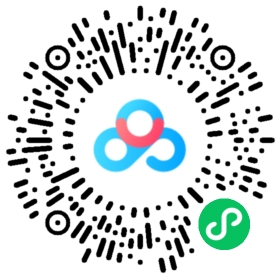 附件3日程安排表附件4自愿参加培训责任书    一、本人自愿报名参加2023年广东省国际象棋一级、二级、三级裁判员培训班，并签署本责任书。二、本人愿意遵守组委会及本次培训所有规则规定及采取的全部措施。三、本人完全了解自己的身体状况，确认自己身体健康状况良好，没有任何身体不适或疾病（包括先天性心脏病、风湿性心脏病、高血压、脑血管疾病、其他心脏病以及其他不适合参与本次赛事的疾病），再次郑重声明，本人已为参加培训做好充分准备，可以正常参加本次培训。四、本人充分了解本次培训潜在的危险、可能出现的风险以及可能由此而导致的受伤或事故，且已准备必要的防范措施，对自己安全负责的态度参训。五、本人愿意承担培训期间发生的自身意外风险责任，且同意组委会不承担任何形式的赔偿，本人的代理人、继承人、亲属将放弃向培训组委会追究所有导致伤残、损失或死亡的权利。六、本人同意接受培训组委会在比赛期间提供的现场急救性质的医疗治疗，但在医院救治等发生的相关费用由本人负担。七、本人承诺以自己的名义参加培训，绝不冒名顶替。八、本人已认真阅读并全面理解以上内容，且对上述所有内容予以确认并自愿签署及承担相应的法律责任。                               本人（同意）签名：                                  年  月  日序号姓名身份证工作单位原证书级别及编号联系电话邮寄地址日期日期时间内容地点06月10日上午08:30-09:00学员报到待定06月10日上午09:00-09:20合照待定06月10日上午09:30-12:00上课理论基础知识待定06月10日上午12:00-14:00午休待定06月10日下午14:00-17:00上课赛事组织和编排待定06月10日下午14:00-17:00上课赛事组织和编排待定06月11日上午09:00-09:30学员签到待定06月11日上午09:30-11:30考核待定06月11日上午09:30-11:30考核待定